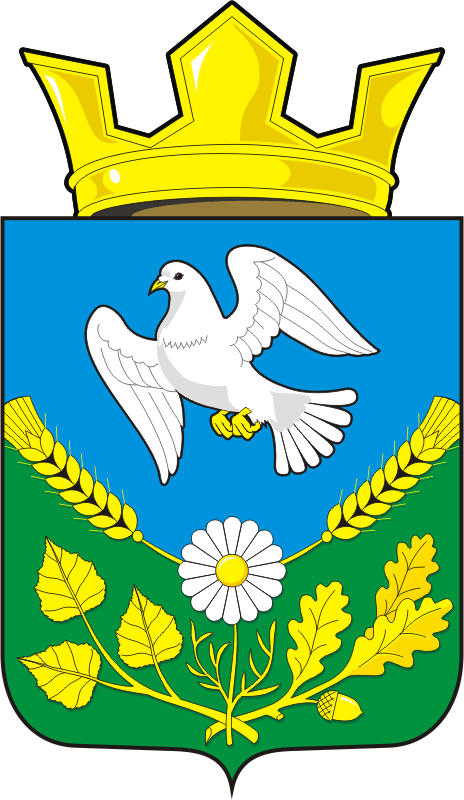 АДМИНИСТРАЦИЯ МУНИЦИПАЛЬНОГО ОБРАЗОВАНИЯ НАДЕЖДИНСКИЙ СЕЛЬСОВЕТ САРАКТАШСКОГО РАЙОНА ОРЕНБУРГСКОЙ ОБРАЗОВАНИЯ  РАСПОРЯЖЕНИЕ________________________________________________________________  [МЕСТО ДЛЯ ШТАМПА]с. Надеждинка     от 22.11.2022                                                                                       № 10-рО назначении ответственного лица для осуществления взаимодействия по внесению необходимых сведений в ЕГРНВ рамках выполнения мероприятий региональной дорожной карты, по проекту «Накопления ЕГРН необходимыми сведениями на 2022-2024 годы», в соответствии с п.36 дорожной карты, Управления Федеральной службы государственной регистрации, кадастра и картографии по Оренбургской области, руководствуясь Уставом муниципального образования Надеждинский сельсовет Саракташского района Оренбургской области1.Назначить ответственное лицо для осуществления взаимодействия по внесению необходимых сведений в ЕГРН специалиста сельсовета Яковлеву Юлию Леонтьевну. 2. Настоящее распоряжение вступает в силу после его подписания.3. Контроль за исполнением настоящего постановления оставляю за собой.Глава сельсовет                                                                                    О.А.Тимко                       [МЕСТО ДЛЯ ПОДПИСИ]Разослано: прокуратура района, организационный отдел администрации района, в дело